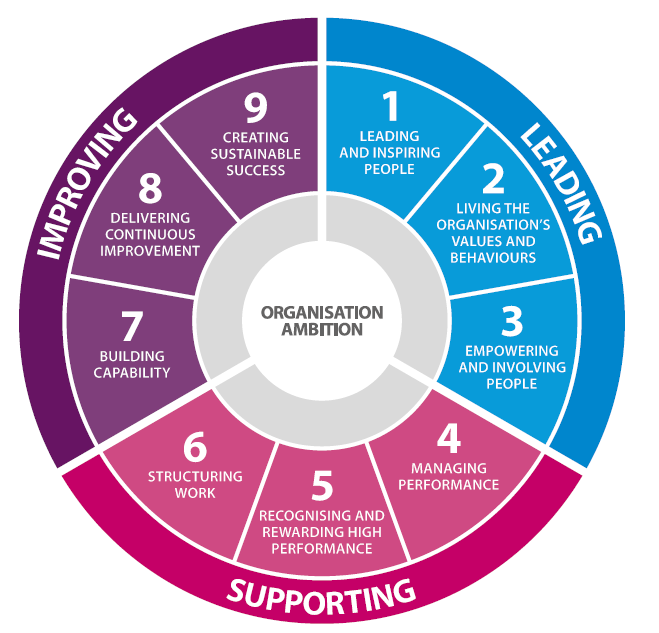 Leading and inspiring peopleLeaders make the organisation’s objectives clear.  They inspire and motivate people to deliver against these objectives and are trusted by people in the organisation.Creating transparency and trustMotivating people to deliver the organisation’s objectivesDeveloping leadership capabilityLiving the organisation’s values and behavioursEmpowering and involving people